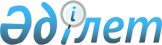 О внесений изменения в решение Хромтауского районного маслихата от 3 апреля 2019 года № 309 "О предоставлении социальной поддержки специалистам в области здравоохранения, образования, социального обеспечения, культуры, спорта и агропромышленного комплекса, прибывшим для работы и проживания в сельские населенные пункты Хромтауского района на 2019 год"
					
			С истёкшим сроком
			
			
		
					Решение Хромтауского районного маслихата Актюбинской области от 30 сентября 2019 года № 360. Зарегистрировано Департаментом юстиции Актюбинской области 7 октября 2019 года № 6404. Прекращено действие в связи с истечением срока
      В соответствии со статьей 6 Закона Республики Казахстан от 23 января 2001 года "О местном государственном управлении и самоуправлении в Республике Казахстан", пунктом 8 статьи 18 Закона Республики Казахстан от 8 июля 2005 года "О государственном регулировании развития агропромышленного комплекса и сельских территорий" и постановлением Правительства Республики Казахстан от 18 февраля 2009 года № 183 "Об определении размеров предоставления мер социальной поддержки специалистам в области здравоохранения, образования, социального обеспечения, культуры, спорта и агропромышленного комплекса, прибывшим для работы и проживания в сельские населенные пункты", Хромтауский районный маслихат РЕШИЛ:
      1. Внести в решение Хромтауского районного маслихата от 3 апреля 2019 года № 309 "О предоставлении социальной поддержки специалистам в области здравоохранения, образования, социального обеспечения, культуры, спорта и агропромышленного комплекса, прибывшим для работы и проживания в сельские населенные пункты Хромтауского района на 2019 год" (Зарегистрированное в реестре государственной регистрации нормативных правовых актов № 6080, опубликованное 22 апреля 2019 года в эталонном контрольном банке нормативных правовых актов Республики Казахстан в электронном виде) следующее изменение:
      подпункт 1) пункта 1 вышеуказанного решения изложить в новой редакции:
      "1) подъемное пособие в сумме, равной стократному месячному расчетному показателю;" 
      2. Государственному учреждению "Аппарат Хромтауского районного маслихата" в установленном законодательством порядке обеспечить:
      1) государственную регистрацию настоящего решения в Департаменте юстиции Актюбинской области;
      2) размещение настоящего решения на интернет-ресурсе Хромтауского районного маслихата после его официального опубликования.
      3. Настоящее решение вводится в действие по истечении десяти календарных дней после дня его первого официального опубликования.
					© 2012. РГП на ПХВ «Институт законодательства и правовой информации Республики Казахстан» Министерства юстиции Республики Казахстан
				
      Председатель сессии Хромтауского районного маслихата 

Ж. Нуримов

      Секретарь Хромтауского районного маслихата 

Д. Мулдашев
